附圖一　鏽斑蟳，俗稱花蟹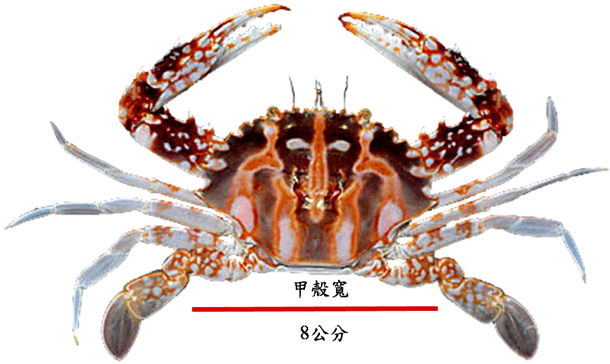 附圖二　紅星梭子蟹，俗稱三點仔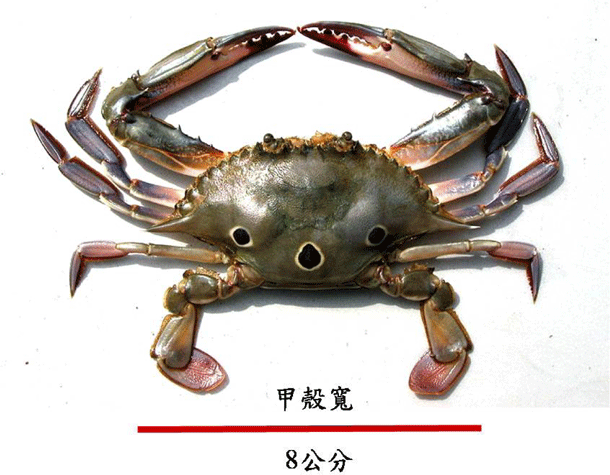 附圖三　遠海梭子蟹，俗稱花市仔雄性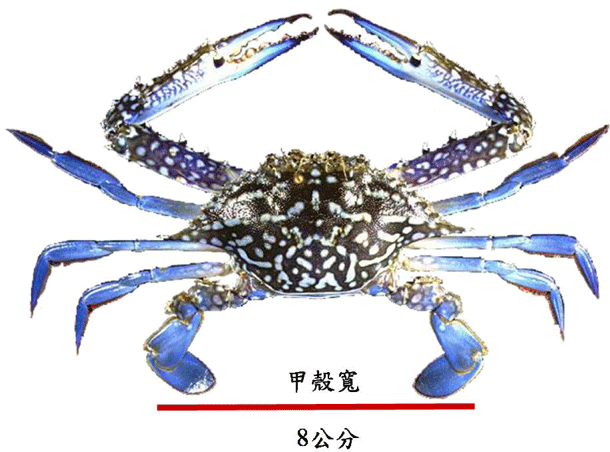 雌性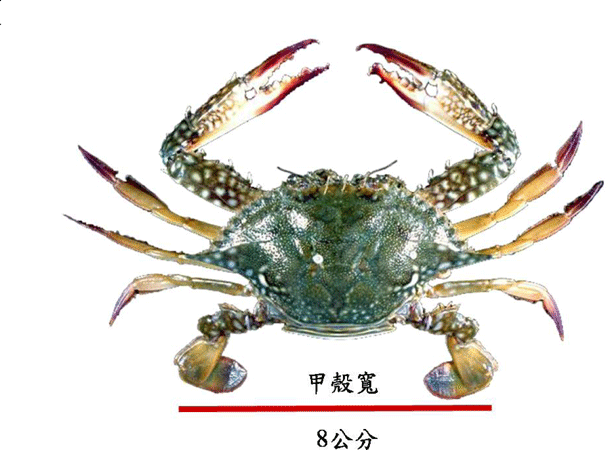 附圖四　善泳蟳，俗稱石蟳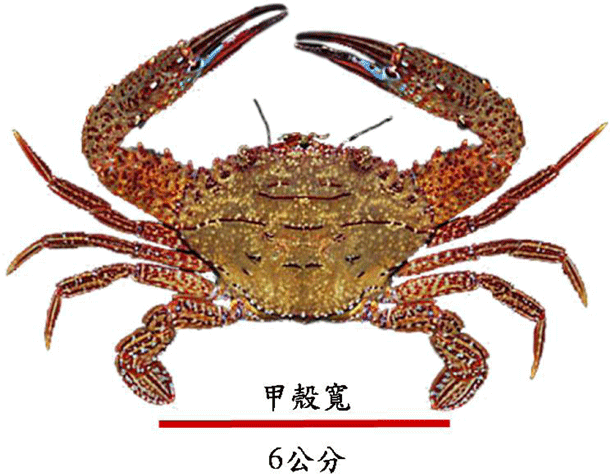 附圖五　旭蟹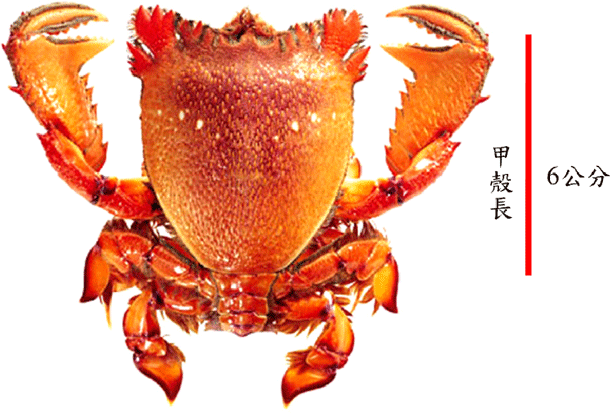 附圖六　開花母蟹（圖例：鏽斑蟳，俗稱花蟹）背側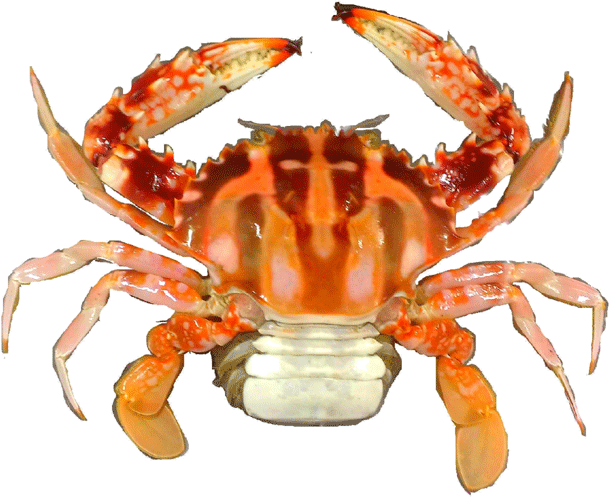 腹側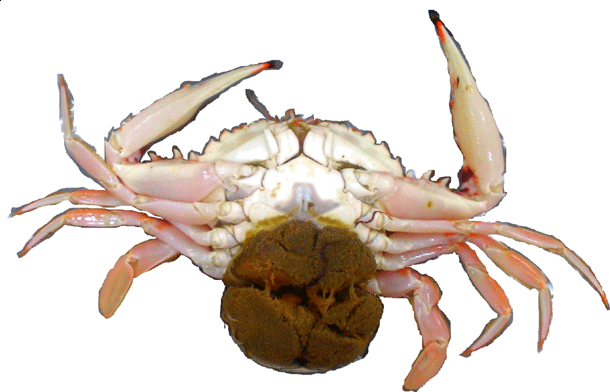 